Термопреобразователи, соединительные и удлинительные кабели для измерителей IT-8*Все термопреобразователи сопротивления имеют клас точности В, термопреобразователи Pt100 имеют класс точности А или В.IT-8-Pt/TэксIT-8-K/TхсIT-8-TS/TэксIT-8-TS/SRIT-8-TS/KIT-8-Pt/PtIT-8-SR/SRIT-8-K/KТермопреобразователи сопротивленияТермопреобразователи сопротивленияТермопреобразователи сопротивленияТермопреобразователи сопротивленияТермопреобразователи сопротивленияТермопреобразователи сопротивленияТермопреобразователи сопротивленияТермопреобразователи сопротивленияТермопреобразователи сопротивленияК1И-ВП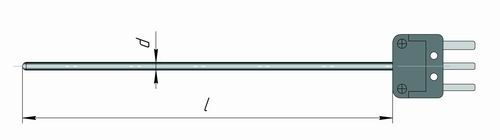 встроенный, погружной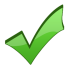 К1И-ВВ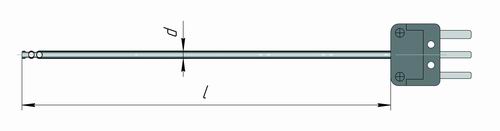 встроенный, воздушныйК1И-КП
с кабелем, погружной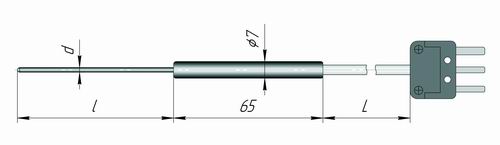 К1И-КК
с кабелем, погружной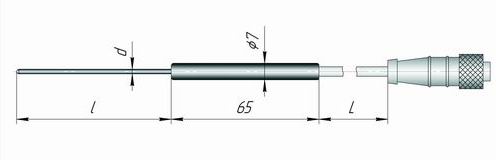    К2-КП
с кабелем, в виде гильзы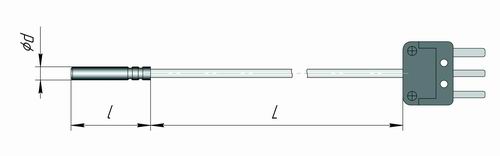 Удлинительные и соединительные кабели для термопреобразователей сопротивленияУдлинительные и соединительные кабели для термопреобразователей сопротивленияУдлинительные и соединительные кабели для термопреобразователей сопротивленияУдлинительные и соединительные кабели для термопреобразователей сопротивленияУдлинительные и соединительные кабели для термопреобразователей сопротивленияУдлинительные и соединительные кабели для термопреобразователей сопротивленияУдлинительные и соединительные кабели для термопреобразователей сопротивленияУдлинительные и соединительные кабели для термопреобразователей сопротивленияУдлинительные и соединительные кабели для термопреобразователей сопротивленияС1-2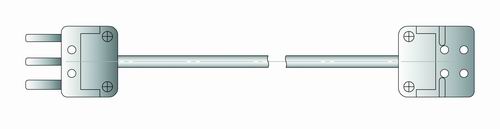 для увеличения расстояния от датчика до измерителяС2-2
для увеличения расстояния от датчика до измерителя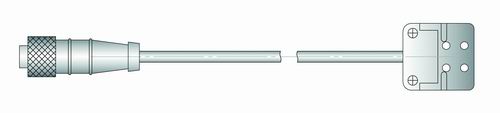 С1-1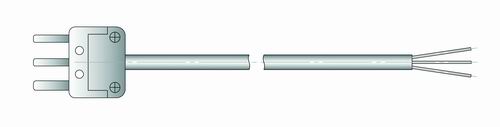 для подключения внешних датчиков к измерителюС2-1
для подключения внешних датчиков к измерителю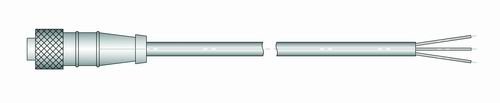  Преобразователи термоэлектрические (термопары) Преобразователи термоэлектрические (термопары) Преобразователи термоэлектрические (термопары) Преобразователи термоэлектрические (термопары) Преобразователи термоэлектрические (термопары) Преобразователи термоэлектрические (термопары) Преобразователи термоэлектрические (термопары) Преобразователи термоэлектрические (термопары) Преобразователи термоэлектрические (термопары)К11-Р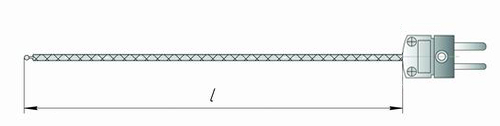 встроенный, гибкийК1-ВП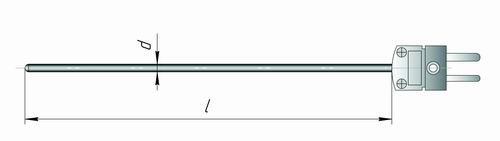 встроенный, погружнойК1-ВВ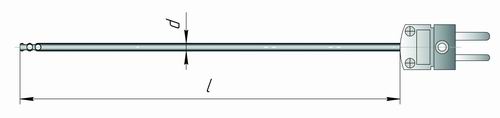 встроенный, воздушныйК1-КП
с кабелем, погружной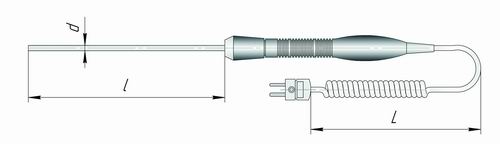 К1-КПФ
с кабелем, погружной, для агрессивных сред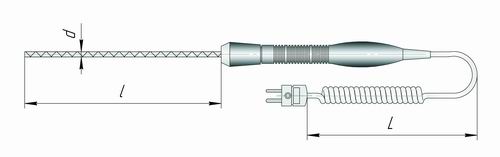 КП1
с кабелем, поверхностный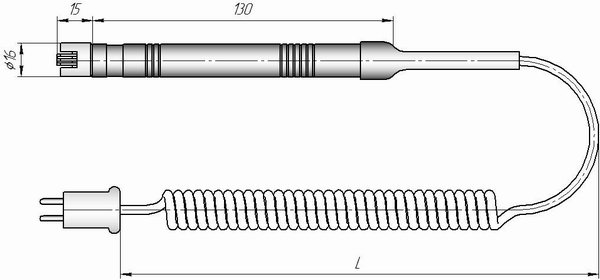 КП2
с кабелем, поверхностный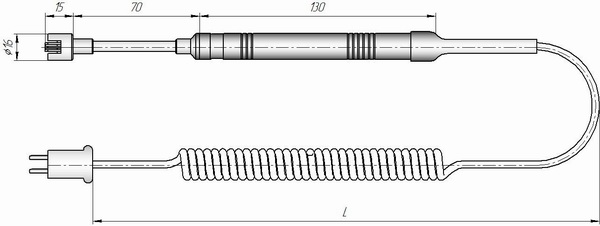 КП3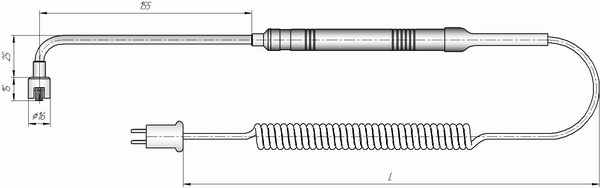 с кабелем, поверхностныйУдлинительные и соединительные кабели для преобразователей термоэлектрическихУдлинительные и соединительные кабели для преобразователей термоэлектрическихУдлинительные и соединительные кабели для преобразователей термоэлектрическихУдлинительные и соединительные кабели для преобразователей термоэлектрическихУдлинительные и соединительные кабели для преобразователей термоэлектрическихУдлинительные и соединительные кабели для преобразователей термоэлектрическихУдлинительные и соединительные кабели для преобразователей термоэлектрическихУдлинительные и соединительные кабели для преобразователей термоэлектрическихУдлинительные и соединительные кабели для преобразователей термоэлектрическихСК1-К
для увеличения расстояния от датчика до измерителя 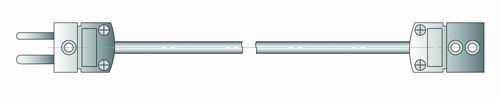 СК2-К
для подключения внешних датчиков к измерителю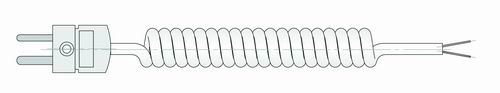 